RÉDUISONS LES DÉCIBELS Session 2022 CONTEXTE DE LA SITUATION D’ÉVALUATION Au travail, lors d’un concert ou même chez soi, les nuisances sonores peuvent avoir des conséquences sur la santé,  notamment si elles sont prolongées. Pour se protéger contre le bruit, plusieurs solutions existent. On s’intéresse d’une part à l’influence de la distance entre une source sonore et un récepteur, et d’autre part à  l’atténuation par absorption d’un signal sonore émis. Le but de cette épreuve est de vérifier que le niveau d’intensité sonore dépend de la  distance entre la source sonore et le récepteur et que l’atténuation par absorption dépend  de plusieurs paramètres.Page 1 sur 5 RÉDUISONS LES DÉCIBELS Session 2022 INFORMATIONS MISES À DISPOSITION DU CANDIDAT Intensité sonore Dans le cas de la propagation d’un son dans un milieu qui ne l’absorbe  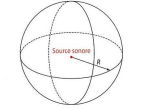 pas, la puissance sonore P de la source se répartit sur la surface S d’une  sphère centrée sur la source. L’intensité sonore en un point situé à une  distance R de la source s’exprime par la relation : I =PS=P 4πR² Avec I : intensité sonore en W·m–2 P : puissance sonore en W S : surface de la sphère en m² R : rayon de la sphère en m Niveau d’intensité sonore On définit le niveau d’intensité sonore L, qui s’exprime en décibel (dB), par la relation suivante : L = 10×log (II0) avec I : intensité sonore en W·m–2 I0∶ intensité sonore de référence I0 = 1,0×10–12 W·m–2 Le niveau d’intensité sonore peut se mesurer avec un sonomètre. L’atténuation par absorption L’isolation phonique consiste à utiliser des matériaux qui atténuent le niveau d’intensité sonore incident (noté Linc)  qu’ils reçoivent. Cette propriété est quantifiée à l’aide de l’indice d’affaiblissement acoustique ou atténuation, notée r, et exprimée en décibels (dB). L’atténuation r a pour expression : r = Linc – Ltra avec Linc , le niveau d’intensité sonore incident (en dB) Ltra, le niveau d’intensité sonore mesuré après traversée du matériau (en dB)Propriétés de la fonction logarithme log(a×b) = log a + log b log (1a) = – log a TRAVAIL À EFFECTUER 1. Prévision de l’influence de la distance entre la source sonore et le récepteur (20 minutes conseillées) Calculer la diminution attendue de niveau d’intensité sonore si, dans une direction donnée, on double la distance  entre la source et le récepteur. Justifier la réponse. �� = ���� × ������ (������)− ���� × ������(��′����) = ���� × ������ (�� ����(��)��×����)− ���� × ������ (�� ����(��×��)��×����) = ���� × ���� �� (�� ����(��)��×���� ����×��×����×���� ��) ≈ ���� × ������(��) Ainsi quand la distance double, le niveau sonore diminue de 6 dB. Page 2 sur 5 RÉDUISONS LES DÉCIBELS Session 2022 Proposer un protocole expérimental qui permette de vérifier qu’en passant d’une distance de 1 mètre à une distance  de 2 mètres entre la source et le récepteur, on obtient une atténuation du niveau d’intensité sonore en accord avec  la réponse à la question précédente. La source peut être un buzzer, un haut-parleur ou un téléphone mobile  multifonctions muni d’une application générant des sons. ➢ Relier l’émetteur à son alimentation et le récepteur au voltmètre ; ➢ Placer l’émetteur et les récepteurs ultrasonores face à face, à d = 1,0 m (pour se faire utiliser un mètre)  et mesurer l’amplitude du signal reçu ; ➢ En éloignant le récepteur, faire varier d de 1 m tel que d = 2,0 m et mesurer l’amplitude du son.  ➢ Calculer r et conclure si l’on peut affirmer le résultat précédent.  APPEL n°1 🖐 Appeler le professeur pour lui présenter votre calcul et votre  protocole ou en cas de difficulté 🖐 2. Vérification de l’influence de la distance entre la source sonore et le récepteur (10 minutes conseillées) Mettre en œuvre le protocole expérimental. Noter les résultats obtenus et les commenter. ATTENTION !! Ceci est un exemple ➢ L = 54,6 dB ➢ L’= 48,8 dB  D’où �� = �� − ��′ Calculons l’écart relatif (Optionnel) ′ −��′| |������é������������ ′ =|����, ��− ����, ��| ������é������������ ����, ��≈ �� × ����−�� ⟹ ��, ��% Comme l’écart relatif est faible on en conclut que notre atténuation est vérifiée, en doublant la distance par  2 il y a donc une atténuation de 6 dB. APPEL n°2 🖐 Appeler le professeur pour lui présenter les résultats expérimentaux ou en cas de difficulté 🖐 3. Paramètres dont dépend l’atténuation phonique (30 minutes conseillées)Page 3 sur 5 RÉDUISONS LES DÉCIBELS Session 2022 Mettre en œuvre le protocole expérimental décrit ci-dessous : 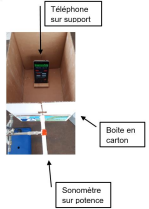 • Régler le téléphone mobile multifonctions pour avoir une tonalité de  fréquence f1 proche de 500 Hz. On peut choisir la « tonalité C5 » puis  ajuster la fréquence à environ 500 Hz. • Placer le téléphone mobile dans le fond de la boite, le mettre en  fonctionnement puis refermer la boîte à l’aide de son couvercle. • Le sonomètre placé à l’extérieur de la boîte devant l’ouverture  indique un niveau d’intensité sonore L1. Compléter le tableau. • Choisir un des matériaux disponibles sur la paillasse, placer la  plaque dans la boîte entre la source sonore et le récepteur, refermer  la boîte et noter la valeur du niveau d’intensité sonore L2. • Faire de même avec les autres matériaux disponibles en prenant  soin de ne pas modifier les positions du téléphone et du sonomètre  tout au long des mesures. ATTENTION !! Ceci est un exemple N’étant pas certaine de l’évolution du niveau sonore selon les paramètres j’ai préférée m’abstenir de  répondre, vous verrez facilement les réponses par l’expérience.  • Garder les mêmes réglages du téléphone et refaire une mesure en plaçant une épaisseur double ou triple de  l’un des matériaux utilisés dans le tableau. Selon l’épaisseur, on notera L2(2e) ou L2(3e)la valeur obtenue. Noter les résultats obtenus : • Modifier uniquement la fréquence de la tonalité émise en passant à une fréquence f2 proche de 1000 Hz. • Mesurer le niveau d’intensité sonore à la sortie de la boîte quand il n’y a pas d’isolant. Noter le résultat : L1(1000) = Replacer un matériau isolant, au choix, dans le carton et mesurer le nouveau niveau d’intensité sonore. Noter le résultat : L2(1000) = • Enfin, calculer la nouvelle valeur de l’atténuation. Noter le résultat : r1000 =Page 4 sur 5 RÉDUISONS LES DÉCIBELS Session 2022 APPEL n°3 🖐 Appeler le professeur pour lui présenter les résultats expérimentaux ou en cas de difficulté 🖐 En argumentant les réponses, identifier les paramètres qui influent sur l’atténuation r. Déduire de vos conclusions : Présenter votre résultat en deux points : ➢ L’atténuation géométrique : L diminue en fonction de la distance  ➢ L’atténuation par absorption : L dépend du milieu d’absorption (Réflexion personnelle : car les coefficients de réflexion et d’absorption sonore changent entre chaque matériau) et de l’épaisseur du matériau.  Défaire le montage et ranger la paillasse avant de quitter la salle.Page 5 sur 5 BACCALAURÉAT GÉNÉRAL Épreuve pratique de l’enseignement de spécialité physique-chimie Évaluation des Compétences Expérimentales Cette situation d’évaluation fait partie de la banque nationale.ÉNONCÉ DESTINÉ AU CANDIDATNOM : Prénom : Centre d’examen :  Pour knowmunity ©n° d’inscription : Cette situation d’évaluation comporte cinq pages sur lesquelles le candidat doit consigner ses réponses. Le candidat doit restituer ce document avant de sortir de la salle d'examen. Le candidat doit agir en autonomie et faire preuve d’initiative tout au long de l’épreuve. En cas de difficulté, le candidat peut solliciter l’examinateur afin de lui permettre de continuer la tâche. L’examinateur peut intervenir à tout moment, s’il le juge utile. L’usage de calculatrice avec mode examen actif est autorisé. L’usage de calculatrice sans mémoire « type  collège » est autorisé.≈ ��, �� ����= 5,80 ����Matériau Bois Plexiglas PolystyrèneL1 (dB) pour f1 = ______________ 60 ����60 ����60 ����L2 (dB) pour  f1 = _____________32 ���� 35 ���� 52 ����r500 = L1 – L2 en dB28 ���� 25 ���� 8 ����